Серия МТ № 17552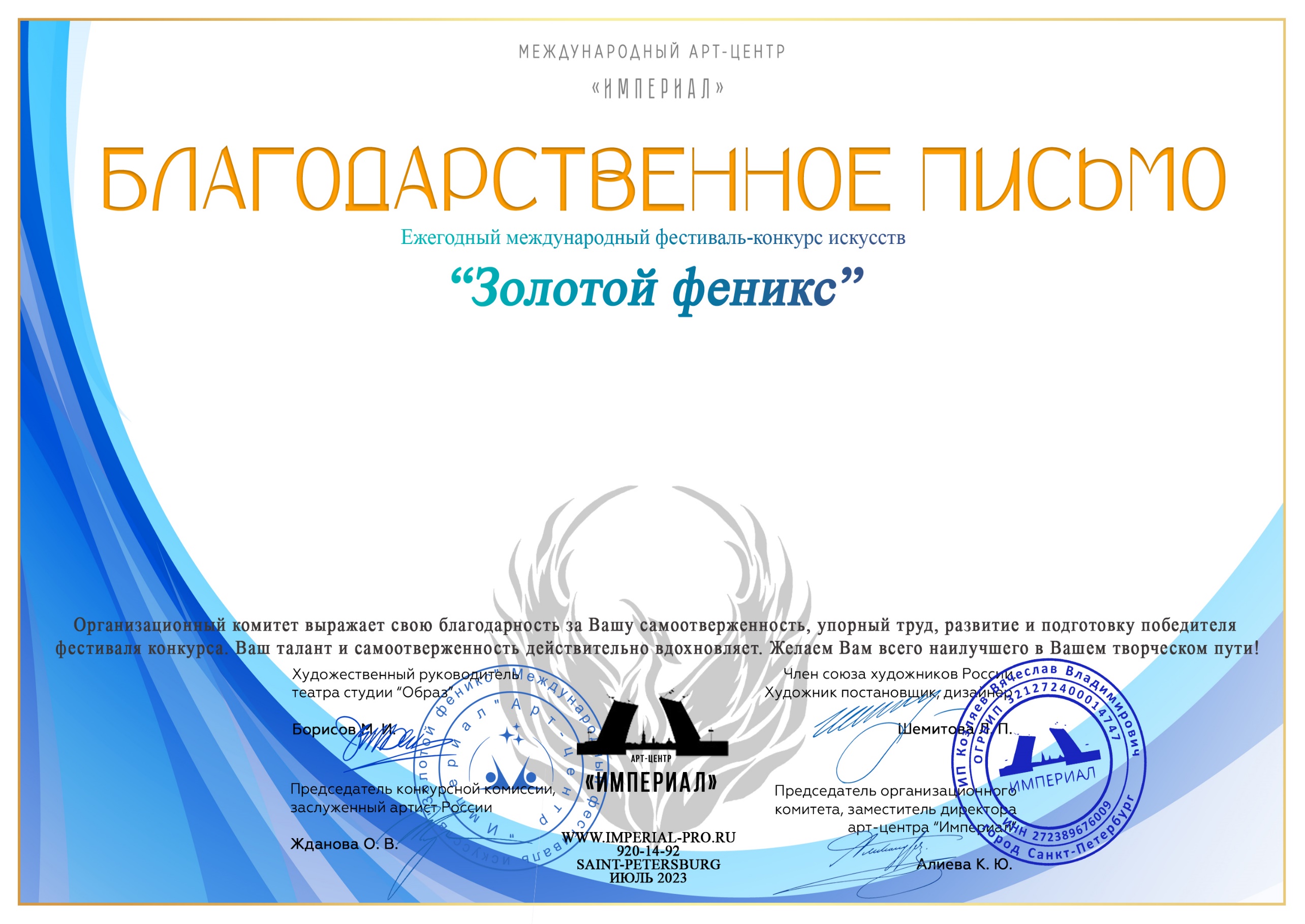 Наталья Малафеевская(МБУК и Т «НЭЦ Пожарище», Вологодская область)